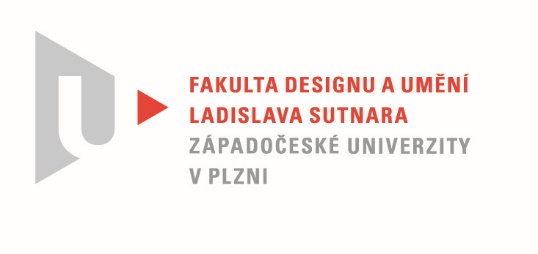 Protokol o hodnoceníkvalifikační práce Název bakalářské práce:  VIDEO - DOKUMENTÁRNÍ VIDEO - DISORDINARYPráci předložil student:  KACHLÍK JáchymStudijní obor a specializace:  Multimediální design, specializace MultimédiaPosudek oponenta práce Práci hodnotil: doc. PhDr. Jaroslav Vančát, Ph.D.Cíl práceByl splněn zadaný cíl práce jak v naplnění formy, tak i obsahu. Na tomto místě je třeba pochválit teoretický doprovod, zřetelně objasňující motivaci i metody přístupu k obsahu.					
Stručný komentář hodnotitelePráce zaslouží ocenění v mnoha stránkách: za námět, dramaturgii, za režijní vedení herečky, za kameru, za střih (ve verzi, kterou jsem měl k dispozici, nebyly titulky, takže předpokládám, že jde o individuální autorský produkt). Přestože obsah mohl snadno vést k soucitné banalitě, právě propojením, interakcí uvedených složek, dosahuje autor zamýšleného účinku, evokovat niterný chaotický svět. Úžasné jsou třeba rychlé švenky, nastříhané arytmicky do protipohybu, např. automobil zajíždějící po úhlopříčce obrazu za jiné auto, má účinnost granátu. Vypointovaný je také závěr, kdy se následkem předposledního záběru – kdy se na místě herečky zjeví sám autor - ocitáme v alegorii, která naše pocity náhle převrací. Žádné další vysvětlování, konec a vír v mysli diváka.Práce skrze na první pohled nezaznamenatelné inovace působí účinně na podvědomí diváka, což ji povznáší z úrovně bakalářské práce do oblasti umění.Vyjádření o plagiátorstvíStudent do realizace vnesl tolik osobních prvků, že otázka plagiátorství je bezpředmětná. 4. Navrhovaná známka a případný komentářNavrhovaná známka: výborně, za kompaktní, v mnoha úrovních účinné video.Datum: 17. srpna 2021		                   doc. PhDr. Jaroslav Vančát, Ph.D.